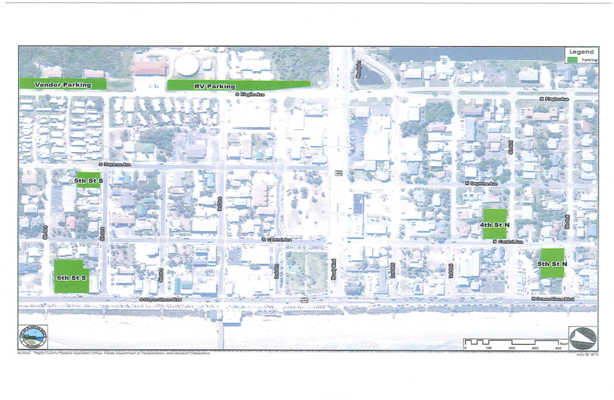 City Vehicular Parking Lot LocationsNorth SR 100								South SR 100N. 4th Street / N. Central Avenue	311 N. Central Avenue		S. 5th Street / S. Ocean Shore Blvd	504 S. Ocean Shore Blvd.N. 5th Street / N. Central Avenue	109 N. 5th Street			S. 5th Street / S. Daytona Ave.		503 S. Daytona Ave.										S. 8th Street / S. Central		113 S. 8th Street